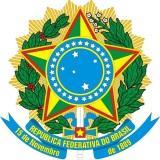 MINISTÉRIO DA EDUCAÇÃOINSTITUTO FEDERAL DE EDUCAÇÃO, CIÊNCIA E TECNOLOGIA DA PARAÍBACAMPUS CAJAZEIRASANEXO IIITERMO DE DOAÇÃO – ALUNO DO IFPBPor este Instrumento, o Instituto Federal da Paraíba Campus Cajazeiras (CNPJ nº 10.783.898/0002-56) transfere ao (à) aluno(a) _______________________________________ ____________________________________________________, matrícula nº _______________________________, do Campus______________________________o quantitativo de ___________ livros didáticos OCIOSOS, com a finalidade de __________________________________________________________________________.Os livros não serão utilizados pelo IFPB Campus Cajazeiras por estarem em desacordo com a proposta pedagógica ou outro motivo, embora em perfeitas condições de uso.	TOTAL: ______________ Cajazeiras, _______ de ________________ de 2023. __________________________________________________________________Membro da Comissão Desfazimento dos Livros Didáticos __________________________________________________________________Aluno(a) do IFPB (Donatário)ITEMDISCRIMINAÇÃOQUANT.